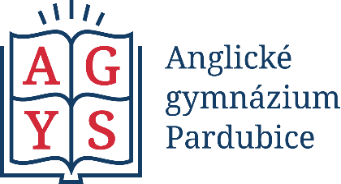 SOUHLAS S ODCHODEM ŽÁKA Z VYUČOVÁNÍŽák/žákyně: __________________________________________________________________________ třída: _________________________ odchází dne: _________________________________v / po*) _____________hod. /_____________________vyučovací hodině z důvodu: ____________________________________________________________________________________________________________________________________________________Nezletilý žák/žákyně: bude vyzvednut(a) zákonným zástupcem – odejde samostatně (zodpovědnost přebírá zákonný zástupce*) Podpis zákonného zástupce/zletilého žáka: ______________________________________  *) nehodící škrtněteSOUHLAS S ODCHODEM ŽÁKA Z VYUČOVÁNÍŽák/žákyně: __________________________________________________________________________ třída: _________________________ odchází dne: _________________________________v / po*) _____________hod. /_____________________vyučovací hodině z důvodu: ____________________________________________________________________________________________________________________________________________________Nezletilý žák/žákyně: bude vyzvednut(a) zákonným zástupcem – odejde samostatně (zodpovědnost přebírá zákonný zástupce*) Podpis zákonného zástupce/zletilého žáka: ______________________________________  *) nehodící škrtněte